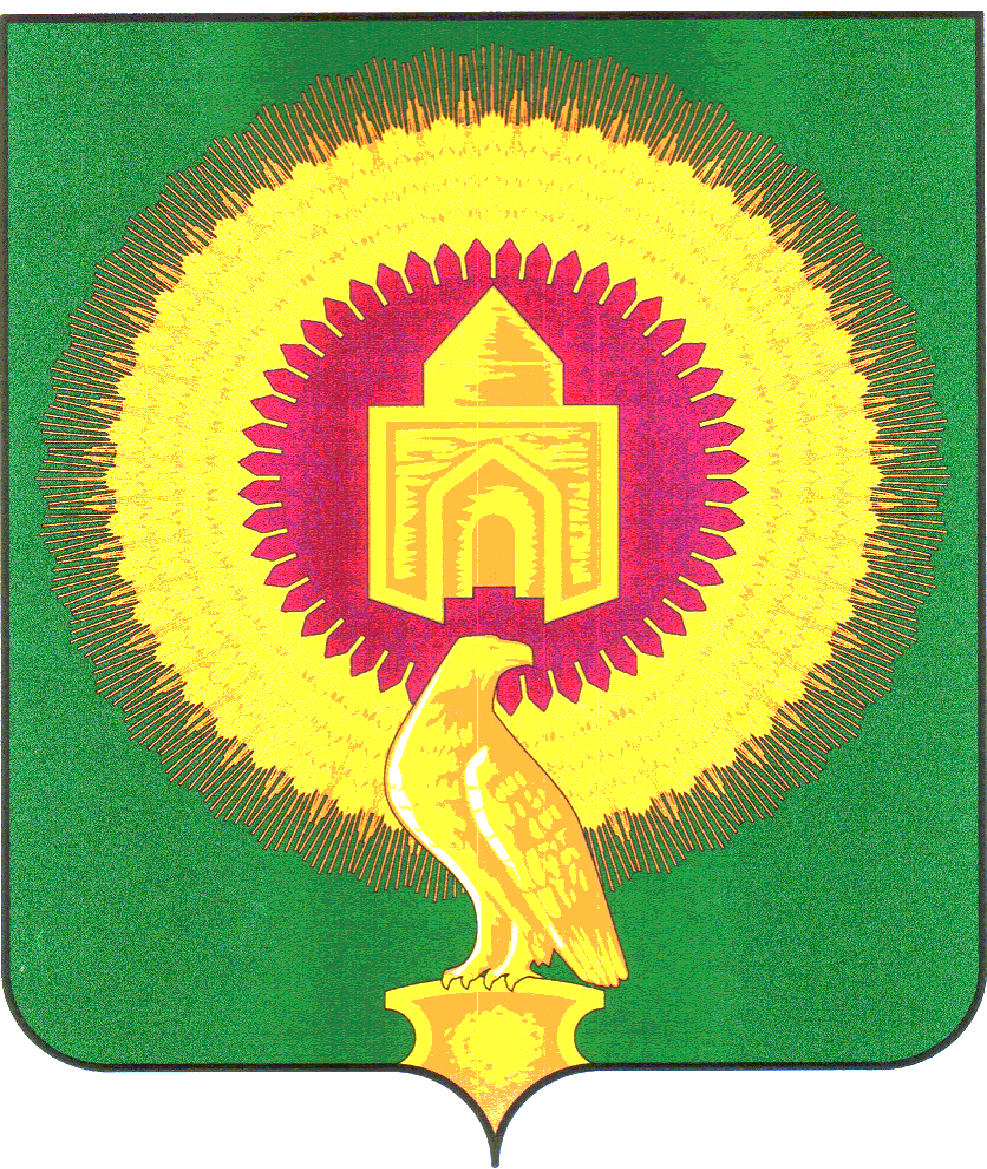 АДМИНИСТРАЦИЯАЯТСКОГО СЕЛЬСКОГО ПОСЕЛЕНИЯВАРНЕНСКОГО МУНИЦИПАЛЬНОГО РАЙОНАЧЕЛЯБИНСКОЙ ОБЛАСТИП О С Т А Н О В Л Е Н И ЕОт « 13» февраля  2017 года  № 8 «Об утверждении перечня должностных лиц Аятского сельского поселения, уполномоченных составлять протоколы об административных правонарушениях, предусмотренных законом Челябинской области»     В соответствии с Кодексом Российской Федерации об административных правонарушениях, Законом Челябинской области от 27.05.2010 г. № 583-30 «Об административных комиссиях и о наделении органов местного самоуправления государственными полномочиями по созданию, административных комиссий и определению перечня должностных лиц, уполномоченных составлять протоколы об административных правонарушениях», руководствуясь Уставом Аятского сельского поселенияПОСТАНОВЛЯЮ:Утвердить перечень должностных лиц Аятского сельского поселения, уполномоченных составлять протоколы об административныхправонарушениях, предусмотренных Законом Челябинской области от 27.05.2010 г. № 584-30 «Об административных правонарушениях в Челябинской области», согласно приложению к настоящему постановлению.Опубликовать настоящее постановление на официальном сайте администрации.Контроль за исполнением настоящего постановления оставляю за собой.Глава сельского поселения                                      А.А.ЛосенковПРИЛОЖЕНИЕк постановлению Главы Аятского сельского поселенияот 13.02.2017 	№8ПЕРЕЧЕНЬдолжностных лиц Аятского сельского поселения , уполномоченных составлять протоколы об административных правонарушениях,предусмотренных законом Челябинской областисоставлять протоколы об административных правонарушенияхСтатья Закона Челябинской области от 27.05.2010 г. № 584- 30 «Об административных правонарушениях в Челябинской области»Состав правонарушенияДолжностные лица, уполномоченные составлять протоколы об административных правонарушенияхСтатья 3. Нарушение правил благоустройства муниципальных образований, утвержденных муниципальными нормативными правовыми актами4.1. Повреждение, перемещение, снос, ненадлежащее содержание малых архитектурных форм, в том числе скамеек, урн, бордюров, ограждений, указателей, а также других элементов благоустройства, расположенных на территориях общего пользования,' детских и спортивных площадках-Глава администрации;4.2. Нарушение установленных муниципальными нормативными правовыми актами требований по содержанию и ремонту фасадов, отмосток, водостоков, навесных металлических конструкций, окон и витрин, вывесок, входных групп (узлов), иных архитектурных элементов нежилых зданий, строений и сооружений-Глава администрации;-4.3. Непринятие собственниками и иными законными владельцами нежилых зданий,-Глава администрации;строений и сооружений мер по очистке кровель, карнизов, водостоков, навесов (козырьков) от снега, наледи, сосулек.4.14. Самовольная установка временных объектов, за исключением случаев, когда ответственность за самовольную установку объектов, являющихся в соответствий с настоящим Законом временными объектами, предусмотрена федеральным законодательством-Глава администраций;Статья 10. Безбилетный проездБезбилетный проезд вобщественномтранспорте-Глава администрации;Статья 11. Провоз ручной клади и багажа без оплатыПровоз ручной клади и багажа без оплаты-Глава администрации; Статья 20. Невыполнение решений, принятых на местном референдумеНевыполнение решений по вопросам местного значения, принятых на местном референдуме-Глава администрации;Статья 21. Непредставление сведений (информации)Непредставление или несвоевременное представление в орган местного самоуправления (должностному лицу), за исключением органа местного самоуправления (должностного лица), осуществляющего муниципальный контроль, сведений (информации), представление которых необходимо для осуществления этим органом местного самоуправления-Глава администрации;(должностным яйцом) его законной деятельности, а равно представление таких сведений (информации) в неполном объеме или искаженном виде в орган местного самоуправления (должностному лицу), за исключением органа местного самоуправления (должностного лица), осуществляющего муниципальный контрольСтатья 24. Нарушение установленного порядка сдачи в аренду й (или) определения размера арендной платы за пользование имуществом, находящимся в муниципальной собственностиНарушениеустановленного порядка сдачи в аренду и (или) Определения размера арендной платы за пользование имуществом, находящимся в муниципальной собственности-Глава администрации;